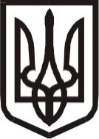 Виконавчий комітет Нетішинської міської радиХмельницької областіР І Ш Е Н Н Я26.10.2023					Нетішин				  № 407/2023Про внесення змін до рішення виконавчого комітету Нетішинської міської ради від                     10 червня 2021 року № 287/2021 «Про спеціалізовану службу первинного соціально-психологічного консультування осіб, які постраждали від домашнього насильства та/або насильства за ознакою статі»Відповідно до статті 40, пункту 3 частини 4 статті 42 Закону України «Про місцеве самоврядування в Україні», виконавчий комітет Нетішинської міської радиВИРІШИВ:Унести до рішення виконавчого комітету Нетішинської міської ради                від 10 червня 2021 року № 287/2021 «Про спеціалізовану службу первинного соціально-психологічного консультування осіб, які постраждали від домашнього насильства та/або насильства за ознакою статі» такі зміни:- додаток 1 до рішення викласти у новій редакції, що додається.Міський голова                                                               Олександр СУПРУНЮКДодаток 1до рішення виконавчого комітету міської ради 10.06.2021 № 287/2021(у редакції рішення виконавчого комітету міської ради 26.10.2023 № 407/2023)СКЛАДспеціалізованої служби первинного соціально-психологічного консультування осіб, які постраждали від домашнього насильства та/або насильства за ознакою статіКеруючий справамивиконавчого комітету міської ради								Любов ОЦАБРИКАПоліщук Ірина - начальник відділу з питань сім’ї, запобіганню та протидії домашньому насильству, забезпечення гендерної рівності управління соціального захисту населення виконавчого комітету Нетішинської міської ради, керівник консультативної службиБудна Ірина- психолог відділення соціальної роботи Нетішинського територіального центру соціального обслуговування (надання соціальних послуг)Кеча Марина- завідувач відділення соціальної роботи Нетішинського територіального центру соціального                                 обслуговування (надання соціальних послуг)